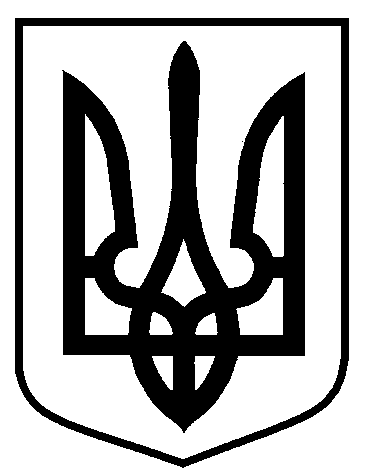 Сумська міська радаВиконавчий комітетРІШЕННЯвід 10.09.2019   № 516На підставі поданої заяви та документів, на виконання постанови Другого апеляційного адміністративного суду від 23.05.2019 № 1840/3271/18, відповідно до Тимчасового порядку реалізації експериментального проекту з присвоєння адрес об’єктам будівництва та об’єктам нерухомого майна, затвердженого постановою Кабінету Міністрів України від 27.03.2019 № 367, згідно якого уповноваженим органом з присвоєння адрес є орган архітектури та містобудування Сумської міської ради,  керуючись статтею 40 Закону України «Про місцеве самоврядування в Україні», виконавчий комітет Сумської міської ради ВИРІШИВ:1. Відмовити у присвоєнні поштової  адреси об’єкту  нерухомого майна (нежитловому приміщенню), розташованому по  провулку Лікаря Зіновія Красовицького, 9, поверх технічний у місті Суми, що знаходиться у власності Заявника 1.2. Рекомендувати власнику об’єкту нерухомого майна у відповідності до  Тимчасового порядку реалізації експериментального проекту з присвоєння адрес об’єктам будівництва та об’єктам нерухомого майна, затвердженого постановою Кабінету Міністрів України від 27.03.2019 № 367, звернутись до управління архітектури та містобудування Сумської міської ради з питання присвоєння адреси об’єкту нерухомого майна.     Міський голова                                                                                О.М. ЛисенкоБондаренко О.О. 700-103Розіслати: Бондаренко О.О., Голопьорову Р.В., заявникамПро відмову у присвоєнні поштової   адреси об’єкту  нерухомого майна розташованому по провулку Лікаря Зіновія Красовицького, 9, у місті Суми